Close Reading Articles -First Grade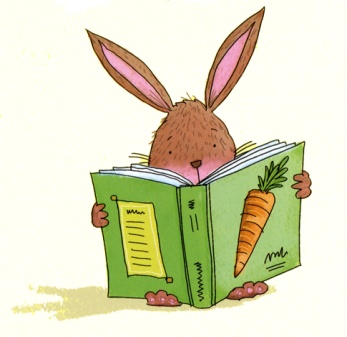 Feel like you’re still a little “muddy” about what Close Reading looks and sounds like? Read Doug Fisher and Nancy Frey’s article on Close Reading in Elementary Schools:http://www.americanreading.com/documents/close-reading-in-elementary-schools.pdfThen check out what it says about Close Reading in your GCR2 Blueprint.To access these passages you’ll want to set up a free account at the following website: http://www.readworks.org/http://www.readworks.org/passages/bat-mystery - High interest nonfictionhttp://www.readworks.org/lessons/grade1/ming-lo-moves-mountain/paired-text-questions- Families unithttp://www.readworks.org/passages/light-bounces   Light Waveshttp://www.readworks.org/passages/who-loves-sun-iguanas  - Organisms- Reptileshttp://www.readworks.org/passages/focus-scientists - General Sciencehttp://www.readworks.org/passages/whys-weather-clouds Observing the Sky unithttp://www.readworks.org/passages/celebrations-around-world - Families Unithttp://www.readworks.org/sites/default/files/lessons/big_waves_questions.pdf  - Waveshttp://www.readworks.org/passages/growing-long-ago-0 - Families unithttp://www.readworks.org/passages/were-going-powwow - Families unithttp://www.readworks.org/passages/ilsa-and-international-camp (could be performed as a reader’s theater)http://www.readworks.org/passages/loud-concert  (sound waves) National Geographic:http://kids.nationalgeographic.com/explore/nature/cheetahs-race-to-survive/    - Big Cat Unithttp://kids.nationalgeographic.com/explore/history/ramadan/  - Families Unithttp://kids.nationalgeographic.com/explore/space/star-parties/  - Observing the Sky Unithttp://kids.nationalgeographic.com/explore/science/make-a-weather-station/  - Observing the Sky Unithttp://kids.nationalgeographic.com/explore/nature/glowing-millipedes-revealed/  High interest nonfiction piece to intro close reading or used with module 3 for questioninghttp://kids.nationalgeographic.com/kids/activities/funscience/be-dazzled/  - Example of “How to” writinghttp://kids.nationalgeographic.com/explore/diwali/?ar_a=1  - Families Unithttp://kids.nationalgeographic.com/explore/science/lightning-/?source=fokidssc2  Observing the Sky Unithttp://kids.nationalgeographic.com/explore/nature/super-snakes/  - sound wavesMiscellaneoushttp://www.poetryloverspage.com/poets/stevenson/bed_in_summer.html  - Poem connected to Sky Unithttp://lifeinaskillet.com/2011/04/a-pizza-the-size-of-the-sun/  - Poem connect to descriptive writing in personal narrative unitFamiliesfile:///C:/Users/rsevigny/Downloads/WhoamIIdentityLessonActivityGroupWorkAcrosticPoem.pdfPoetry- See attached texthttp://thecenter.spps.org/uploads/Grade_1_Poetry_lessons.pdfhttp://achievethecore.org/First SnowOutside my windowpowdery flakesfall, fallwrapping the groundin soft cotton sheets,dressing bare treesin frozen lacethey never wore at home.This winter miraclelures me outside,a timid fawn,where my new boots sink,leaving bold footprintsin my first snow.From America, My New HomeBy MoMonica Gunninghttp://thecenter.spps.org/uploads/Grade_1_Poetry_lessons.pdf CALL ME POLAR BEARBy Monica KullingI trudge to schoollike a polar bearbreathing out cloudsof frosty airSome people saywinter’s a songbut bears don’t singthey just plod alongFrom Pocket PeemsSelected by Bobbi Katzhttp://thecenter.spps.org/uploads/Grade_1_Poetry_lessons.pdf ShadowSilent friendHolding onto our heelsAndDrawing our pictureOn the groundWith black crayonFrom Silver SeedsBy Paul Paolilli and Dan Brewerhttp://thecenter.spps.org/uploads/Grade_1_Poetry_lessons.pdfThe Windby James Reeves I can get through a doorway without any key, And strip the leaves from the great oak tree.I can drive storm-clouds and shake tall towers, Or steal through a garden and not wake the flowers.Seas I can move and ships I can sink;I can carry a house-top or the scent of a pink.When I am angry I can rave and riot; And when I am spent, I lie quiet as quiet.http://achievethecore.org/ 